    DOC-PRODUCTION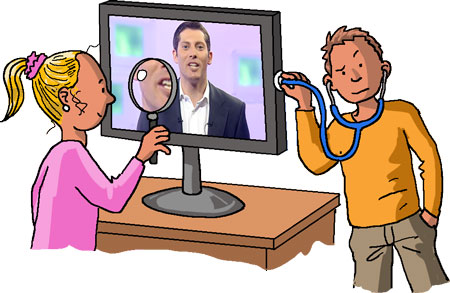 Regardez une vidéo sur la production d’un aliment, d’une épice, …Prenez des notes, puis répondez à un questionnaire en vous aidant de vos notes et de vos connaissances.Comment ? En vous inscrivant à l'activité Doc-invention jusqu'au vendredi 24 mars 2017.Règlement, informations complémentaires, démarche et documents à disposition dans la partie "Enseignants" http://www.edunet.ch/act16-17/ensPonct.htmlInscription à l'activité " Doc - Production "Nom :Prénom :Etablissement :Degré d'enseignement :Date retenue pour le visionnement de la vidéo :(Vous recevrez le lien et le questionnaire le jour précédent)Merci de retourner ce document complété à Claude (cburdet@edunet.ch)
 d'ici au 24 mars 2107 !.